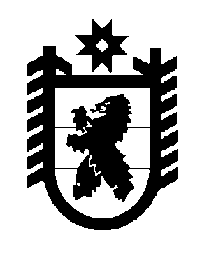 Российская Федерация Республика Карелия    ПРАВИТЕЛЬСТВО РЕСПУБЛИКИ КАРЕЛИЯПОСТАНОВЛЕНИЕот  28 ноября 2018 года № 448-Пг. Петрозаводск О внесении изменения в постановление ПравительстваРеспублики Карелия от 1 февраля 2018 года № 33-П Правительство Республики Карелия п о с т а н о в л я е т:Внести в пункт 12 Перечня расходных обязательств муниципальных образований, возникающих при выполнении полномочий органов местного самоуправления по вопросам местного значения, в целях софинансирования которых предоставляются субсидии из бюджета Республики Карелия, целевых показателей результативности предоставления субсидий и их значений на 2018 год и на плановый период 2019 и 2020 годов, утвержденного постановлением Правительства Республики Карелия 
от 1 февраля 2018 года № 33-П «Об утверждении Перечня расходных обязательств муниципальных образований, возникающих при выполнении полномочий органов местного самоуправления по вопросам местного значения, в целях софинансирования которых предоставляются субсидии из бюджета Республики Карелия, целевых показателей результативности предоставления субсидий и их значений на 2018 год и на плановый период 2019 и 2020 годов» (Собрание законодательства Республики Карелия, 2018, № 2, ст. 252; № 3, ст. 541; № 4, ст. 764; № 5, ст. 1034; № 6, ст. 1231, 
ст. 1237, 1261; Официальный интернет-портал правовой информации (www.pravo.gov.ru), 27 июля 2018 года, № 1000201807270001;
3 октября 2018 года, № 1000201810030009; 29 октября 2018 года, 
№ 1000201810290001; 22 ноября 2018 года, № 1000201811220002),                              с изменениями, внесенными постановлениями Правительства Республики Карелия от 26 ноября 2018 года № 438-П, 439-П, изменение, изложив его в следующей редакции:2                                  Глава                       Республики Карелия		                                        	                          А.О. Парфенчиков«12.Вопросы местного значения в соответствии с пунктами 12, 13 части 1 статьи 14, пунктами 191, 193 части 1 статьи 15, пунктами 17, 18 части 1 статьи 16 Федерального закона от 6 октября 2003 года № 131-ФЗ «Об общих принципах организации местного самоуправления в Российской Федерации»субсидия местным бюджетам на реализацию мероприятий государственной программы Республики Карелия «Развитие культуры»Министерство культуры Республики Карелияреализация мероприятий по сохранению мемориальных, военно-исторических объектов и памятниковколичество воинских захоронений и мемориалов, памятников, связанных с развитием культуры и историей Республики Карелия, на которых проведены работы по сохранениюединиц3––«12.Вопросы местного значения в соответствии с пунктами 12, 13 части 1 статьи 14, пунктами 191, 193 части 1 статьи 15, пунктами 17, 18 части 1 статьи 16 Федерального закона от 6 октября 2003 года № 131-ФЗ «Об общих принципах организации местного самоуправления в Российской Федерации»субсидия местным бюджетам на реализацию мероприятий государственной программы Республики Карелия «Развитие культуры»Министерство культуры Республики Карелиясохранение, использо-вание и популяризация объектов культурного наследия (памятников истории и культуры)разработанная проектная документация для проведения мероприятий по сохранению, использованию и популяризации объектов культурного наследия (памятников истории           и культуры)единиц1––«12.Вопросы местного значения в соответствии с пунктами 12, 13 части 1 статьи 14, пунктами 191, 193 части 1 статьи 15, пунктами 17, 18 части 1 статьи 16 Федерального закона от 6 октября 2003 года № 131-ФЗ «Об общих принципах организации местного самоуправления в Российской Федерации»субсидия местным бюджетам на реализацию мероприятий государственной программы Республики Карелия «Развитие культуры»Министерство культуры Республики Карелиячастичная компенсация расходов на повышение оплаты труда работников бюджетной сферыотношение средней заработной платы работников муниципальных учреждений культуры к средней заработной плате работников культуры в Республике Карелияпроцентов81––«12.Вопросы местного значения в соответствии с пунктами 12, 13 части 1 статьи 14, пунктами 191, 193 части 1 статьи 15, пунктами 17, 18 части 1 статьи 16 Федерального закона от 6 октября 2003 года № 131-ФЗ «Об общих принципах организации местного самоуправления в Российской Федерации»субсидия местным бюджетам на реализацию мероприятий государственной программы Республики Карелия «Развитие культуры»Министерство культуры Республики Карелиячастичная компенсация расходов на повышение оплаты труда работников бюджетной сферыобеспечение выплаты заработной платы работникам муниципальных учреждений, полностью отработавшим за соответствую-щий период норму рабочего времени и выполнившим нормы труда (трудовые обязанности), не ниже размера минимальной заработной платы в Республике Карелия, увеличенной на размер районного коэффи-циента и процентной надбавки за работу в районах Крайнего Севера и приравненных к ним местностяхда/нетда––«12.Вопросы местного значения в соответствии с пунктами 12, 13 части 1 статьи 14, пунктами 191, 193 части 1 статьи 15, пунктами 17, 18 части 1 статьи 16 Федерального закона от 6 октября 2003 года № 131-ФЗ «Об общих принципах организации местного самоуправления в Российской Федерации»субсидия местным бюджетам на реализацию мероприятий государственной программы Республики Карелия «Развитие культуры»Министерство строительства, жилищно-ком-мунального хозяйства и энергетики Республики Карелиястроительство и реконструкция объектов муниципальной собственностиколичество объектов в сфере культуры, сданных в эксплуатацию после строительства и реконструкцииединиц1––».